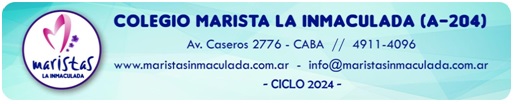 AUTORIZACIÓN PARA EL RETIRO DE ESTUDIANTESPor la presente, autorizo a las siguientes personas a retirar al/ a la estudiante -----------------------------_____________________________________________________ DNI _____________________ de __________ grado del estabelecimiento escolar, en el horario vigente de culminación de jornada como así también de la “zona segura” designada por la autoridad competente en el caso de evacuación del edificio.En el caso  de necesitar dichas personas realicen un retiro anticipado en otro horario, debe ser comunicado  por correo electrónico y aviso telefónico a la institución.NO SE ACEPTARÁN AUTORIZACIONES ÚNICAMENTE TELEFÓNICAS.Si hubiera disposición judicial DE RESTRICCIÓN respecto al niño/a en relación a personas particulares no autorizadas a retirarlo, deberá comunicarse a la Dirección.Nota: Deben firmar todos los adultos “legalmente” a cargo de la responsabilidad parental y la educación del/la alumno/a.        CABA, ……………………………………… de ………………………………………. 2024.NOMBRED.N.I. NªDIRECCIÓNTELÉFONOFirma madre/tutorAclaraciónDNIFirma padre/tutorAclaraciónDNI